 330 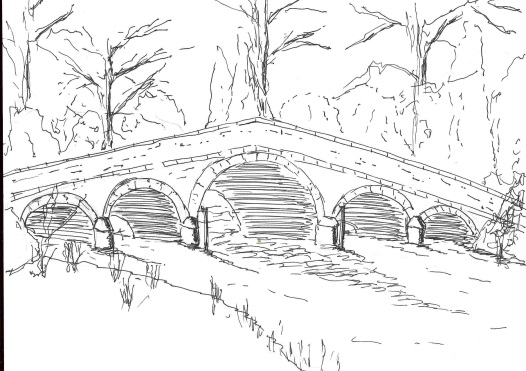 Minutes of the annual meeting of the Skerne and Wansford Parish Council, which took place on Tuesday May 17 2016 in Wansford Village Hall at 7.30pm.Present: Councillors Ian Lamble, Jackie Dobson, Neil Robson, Lynn Stockwell, Ann Kitching, Catherine Bristow and Sue Waites.Apologies: ERY councillors Jane Evison and Jonathan OwenElection of chairman and vice-chairman and acceptance of office: Coun Lamble, proposed by Coun Stockwell, seconded by Coun Robson duly accepted office as chairman. Coun Dobson, proposed by Coun Robson, seconded by Coun Stockwell, duly accepted office as vice-chairman. Public session: No members of the public present.Declarations of interest: NoneTo confirm the minutes of the meeting on March 15 as a true and correct record: Proposed by Coun Stockwell, seconded by Coun Bristow, accepted and signed.To receive updates/information from ward councillors: Not present.To dispose of any business remaining from the previous meeting and, if necessary, decide on a course of action: To note that Skerne bench is in place and to resolve to reimburse Coun Waites for expenses incurred: Resolved: to pay £32.04 to Coun Waites for bench fixings. Coun Bristow noted that the bench had been well received.Village clean-up day: this has been a success with sufficient workers to complete the task.Feoffees scheme ideas: Coun Harrison not present.Dyke cleaning in Skerne - advice from Coun Evison: Initially Coun Waites would pursue this informally by contacting landowners. The council may take the matter up with ERYC drainage engineers at a later date. No work had as yet been completed on the ERYC Skerne drainage scheme but the road had been marked.Excess Community Fund grant: to note that permission had been given to reallocate the £305 to the purchase of a pump: the £305 had now been received.Item 19: Travelling theatre event: Coun Dobson reported that this joint venture with the Wansford Village Hall committee had been booked for Thursday September 29 in the village hall, which could seat up to 50, at a cost of £245. Members decided that they would prefer the Alan Bennett monologues Lady Of Letters and Bed Among The Lentils.Planning:Noted: 15/02870/STPLF - erection of anaerobic digester plant and slurry tank at Foston Lane, Beeford, had been refused.Finance:Financial Regulations reviewed and found to be working effectively.Internal Control system reviewed and found to be working effectively.Resolved: to approve the Annual Governance Statement. Proposed Dobson, seconded Coun Stockwell.Considered: Accounting Statements in the Annual Return for the year ended March 31 2016Resolved: to approve the Accounting Statements, proposed Coun Waites, seconded Coun Kitching. Resolved: to publish the signed annual return on the noticeboards and on the website for the public to check and to offer the opportunity of inspecting the accounts between June 5 and July 15. Proposed Coun Waites, seconded Coun Kitching.  Reviewed: membership of ERNLLCA; resolved to pay the 2016-17 subscription of £253.03, proposed Coun Stockwell, seconded Coun Dobson.Noted: a credit note has been received with regard to unexpected bill for grit from ERYCResolved: to ratify payment of £441.61to Ian Lamble for pump and accessories, proposed Coun Waites, seconded Coun Kitching.331Noted: that precept of £3,350 has been receivedResolved: to reimburse clerk £15 for SLCC training course, proposed Coun Dobson, seconded Coun Robson.Resolved: to pay clerk’s expenses for 2015-2016 of £163.81, proposed Coun Bristow, seconded Coun Waites.Noted: that VAT totalling £165.66 has been refundedResolved: to pay burial ground grants of £250 each to St Leonard’s and St Mary’s PCCs, proposed Coun Bristow, seconded Coun Waites.Resolved: to pay grant of £275 to Wansford Village Hall, proposed Coun Kitching, seconded Coun Stockwell.Received: bank reconciliationResolved: to appoint Couns Stockwell and Dobson to check the books, etc on a meeting by meeting basis, proposed Coun Robson, seconded Coun Waites.Administration and training:SLCC course at Swanland – clerk had attended and gave a brief summary, with particular emphasis on grant funding.Resolved: to adopt updated Emergency Plan – including use of pump, proposed Coun Bristow, seconded Coun Waites.Resolved: to ask John Newland to be the external auditor for 2016-17 and note that he had acted as internal auditor for 2015-16 as requested. Proposed Coun Waites, seconded Coun Stockwell. Noted: that Mary Hudson had, once again, checked the accounts.Discussed registering with the Information Commissioner – members felt that they had little choice as it was a legal obligation and non-registration could result in a fine. Resolved: clerk to put matters in train and to pay the annual fee of £35.To appoint representatives to the Nafferton Feoffees – Coun Harrison, proposed Coun Waites, seconded Coun Robson; the Wansford Village Hall Committee, Coun Dobson, proposed Coun Stockwell, seconded Coun Waites; Driffield Navigation Association, Coun Robson, proposed Coun Dobson, seconded Coun Bristow.Resolved: to appoint three people to the Personnel Committee – Couns Dobson, Stockwell and Waites. Proposed Coun Bristow, seconded Coun Robson.Correspondence:Noted: ERYC Transport survey results. Members echoed Coun Stockwell’s comments that Wansford enjoyed a good service and the ERYC decision to continue funding it was very welcome.Noted: ERYC Parish council liaison meetings dates – no-one was able to attend.Noted: Yorkshire Ambulance Service – provision of defibrillatorsNoted: ERYC Criteria for Safe and Sound grantsNoted: ERYC public spaces protection ordersNoted: ERYC grants for social or physical activities for older peopleNoted: ERYC adoption of Affordable Housing Supplementary Planning documentNoted: ERYC Tesco Bags of Help grants. Coun Lamble thought that these could be useful as part of a larger project to deliver play areas in each of the villages.Noted: ERYC consultation of draft open space planning documentNoted: ERYC Anti-social behaviour statistics. There appeared to have been no instances in the parish.Matters requested by councillors:Possible purchase of pressure washer accessory for new pump. This was a possibility for a future date.Highways: Skerne: Potholes in Back Lane, the Skerne to Driffield and the Skerne to Hutton Cranswick roads; Wansford, potholes in the Wansford to Nafferton Road. Many of these were particularly hazardous to cyclists as the roads were narrow and any places of roadside safety were dangerous to those on two wheels.Other correspondence: Came & Co newsletterTo receive reports from representatives: NoneItems for next agenda: Playing fields, touring theatre group, First World War memorial area.Date of next meeting: July 19 2016 at 7.30pm in Wansford Village Hall.